SIJIL CUTI SAKIT(Sila lekatkan Sijil Asal)Pengesahan Ketua BahagianCuti Sakit yang dibenarkan mulai / pada _____________________ hingga _____________________              selama ________ hari. Hospital / Klinik yang mengeluarkan Sijil Cuti Sakit Kerajaan/Swasta*Nota:  (*) Potong mana yang berkenaan	Tandatangan Pengesah : ...........................................................						Tarikh : .........................................................................Catatan : 	- Sila lekatkan Sijil Cuti Sakit (Asal) di ruang yang disediakan dan serah kepada Ketua Pembantu Tadbir.- Sijil Cuti Sakit yang telah disahkan hendaklah diserahkan kepada BPSM 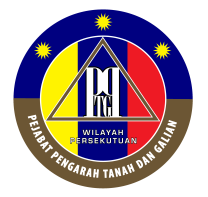 Pejabat Pengarah Tanah dan Galian Wilayah Persekutuan,Aras 4, Rumah Persekutuan,Jalan Sultan Hishamuddin,50678 Kuala LumpurTelefon: 2610 3300Fax: 2610 3498Tandatangan :...................................................Tarikh:Nama:Jawatan:Bahagian / Unit: